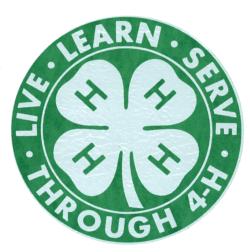 2022 Sanilac County 4-H Ambassador ProgramWhat does a 4-H Ambassador Do?4-H Ambassadors help the 4-H Program Coordinator and 4-H Council promote the 4-H program in Sanilac County.  4-H Ambassadors serve in their roles from Spring Fair of the current year until Spring Fair of the following year (May 2022-May 2023)Who can apply to be a 4-H Ambassador?Why should you apply to be a 4-H Ambassador?Leadership opportunitiesCommunity serviceYouth voice for the Sanilac County 4-H programMeet new peopleTeam buildingGain new skills such as leadership, communication, civic engagement, and marketable skillsHave funWhat are the responsibilities and expectations of 4-H Ambassadors?Responsibilities of 4-H Ambassadors vary by age.  Specific goals and activities will be set for each age group by the selected Ambassadors and their respective advisor.How do you apply?Applications for 4-H Ambassadors are due to the 4-H office by May 2, 2022.Sanilac County 4-H Ambassador Application Cover Page
Please use this cover page and attach the appropriate questions page for your age category.  Questions can be typed or written; add additional pages as needed.Check the box for the age division you are applying: Cloverbud AmbassadorJunior AmbassadorSenior Ambassador4-H Member Name: _____________________________________________________________				First					Last		Parent/Guardian Name(s): ________________________________________________________Phone number ______________________________	Cell phone ____________________Email address __________________________________________________________________School _____________________________	 Current Grade ________  4-H Age (1/1/22) ______4-H Club(s) ___________________________________________________ Years in 4-H _____Did you join 4-H as a Cloverbud member (5-7 years old)? 			YES		NOHave you ever participated in the Sanilac County 4-H Ambassador Program?  Which age division?  Year(s)? ______________________________________________________________________________I have completed the application and believe it to be a true reflection of my 4-H work. 	_________________________________________		_______________________		(Member’s signature)							(Date)I have reviewed my child’s application and attest that information included is the work of my child and that my child has completed the application and supporting documents in their own words.	_________________________________________		______________________		(Signature of parent or guardian)					(Date)Cloverbud Ambassador Application Questions
Use of the 4-H member portfolio and/or record book is strongly encouraged to accurately complete application and award forms.  Add additional pages if needed.What are the three most important or favorite things you have learned through 4-H so far?











As a 4-H Cloverbud Ambassador, what do you want to learn this year?










Why do you want to be a 4-H Cloverbud Ambassador?Junior Ambassador Application Questions
Use of the 4-H member portfolio and/or record book is strongly encouraged to accurately complete application and award forms.  Add additional pages if needed.What are the three most important or favorite things you have learned through 4-H so far?




As a 4-H Junior Ambassador, what do you want to learn this year?




Why do you want to be a 4-H Junior Ambassador?




Please share a 4-H leadership experience you have had. (ex. Club officer, project leader, teen leader, 4-H promotion, etc.)




Please share a 4-H experience where you have participated in a community service project. Community service is completing a task or activity without pay for the betterment of the entire community or for someone who is not able to do for themselves.




Please list all 4-H project areas that you have enrolled in during your 4-H career.  Indicate the number of years and if you created an exhibit for the project to enter at the Sanilac County 4-H Fair.  List all project areas you have been enrolled in since you started 4-H.  Senior Ambassador Application Questions
Use of the 4-H member portfolio and/or record book is strongly encouraged to accurately complete application and award forms.  Add additional pages if needed.What are the three most important or favorite things you have learned through 4-H so far?

As a 4-H Senior Ambassador, what do you want to learn this year?

Why do you want to be a 4-H Senior Ambassador?

Please list all 4-H leadership roles that you have held during your 4-H career.  Be sure to include roles such as club or committee officers, projects you have led, teen leadership projects, and 4-H promotion.

Please share a 4-H experience where you have participated in a community service project or civic engagement activity. Community service is completing a task or activity without pay for the betterment of the entire community or for someone who is not able to do for themselves.  An example of civic engagement would be speaking to an elected official about issues facing youth in the community.

How would you promote 4-H as a Sanilac County 4-H Senior Ambassador?

How do you intend to help the next generation of 4-Hers grow?

How could Senior Ambassadors help to recruit volunteers for Sanilac County 4-H program?

Please list all 4-H project areas that you have enrolled in during your 4-H career.  Indicate the number of years and if you created an exhibit for the project to enter at the Sanilac County 4-H Fair.  List all project areas you have been enrolled in since you started 4-H.  Ambassador CategoryRequirementsCloverbud AmbassadorAny Sanilac County 4-H member ages 5-7 (4-H age; on 1/1/22)Junior AmbassadorAny Sanilac County 4-H member that is between 8 (4-H age; on 1/1/22) to currently in 7th grade. Senior AmbassadorAny Sanilac County 4-H member that is currently in 8th grade to 18 years old (4-H age; on 1/1/22)Cloverbud AmbassadorsJunior AmbassadorsSenior AmbassadorsParticipation in at least 1 local promotional event (parades, festivals, school open houses, Project RED, Spring Fair, etc.)Promote 4-H to friends and other youthAssist during Fair week (August 6-13, 2022)Be a positive role model and mentor; influence the 4-H program with your energy, attitude, and willingness to serve<< All of these plus:Recruit at least 1 new memberAttend at least 1 Sanilac County 4-H Council meetingParticipate in at least 1 activity above club level (county or state); examples: 4-H camp, Parliamentary Procedure training, Exploration Days, etc.Participate in community service projectApply for at least 1 county award medal<< All of these plus:Attend at least 1 Sanilac County Board of Commissioner meetingPromote 4-H through at least 1 media source (newspaper article, radio, social media, etc.)Lead a community service projectApply for 4-H State AwardCloverbud AmbassadorsJunior AmbassadorsSenior AmbassadorsSelected based on application.  Cloverbud Ambassadors introduced at Spring Fair May 7, 2022.Selected based on application and interview at Spring Fair.Up to 10 Junior Ambassadors named.  Introduced at Spring Fair May, 7, 2022.Selected based on application and interview at Spring Fair.  Up to 10 Senior Ambassadors named.  Introduced at Spring Fair May 7, 2022.  Senior Ambassadors continue to earn points based on fulfillment of responsibilities throughout the year.  The 2 Ambassadors that earn the most points during the year, will be awarded $500 each at the conclusion of their year’s service at next year’s Spring Fair.